01.11.2022 г. Тематическая встреча «Этот удивительный книжный мир!» с представителями ГБУК «Иркутская областная детская библиотека им. Марка Сергеева»В группе 15 состоялась встреча с представителями Иркутской областной детской библиотекой имени Марка Сергеева. Зинаида Анатольевна рассказала и показала детям, какие бывают книги, сколько интересного и поучительного можно узнать из них. Книги дошколят очень заинтересовали.  Они рассматривали, изучали, обследовали их на ощупь и даже познакомились с книгами, которые «оживают». Рассказы о книгах вызвали у детей много вопросов, поэтому встречи с представителями библиотеки мы планируем проводить систематически.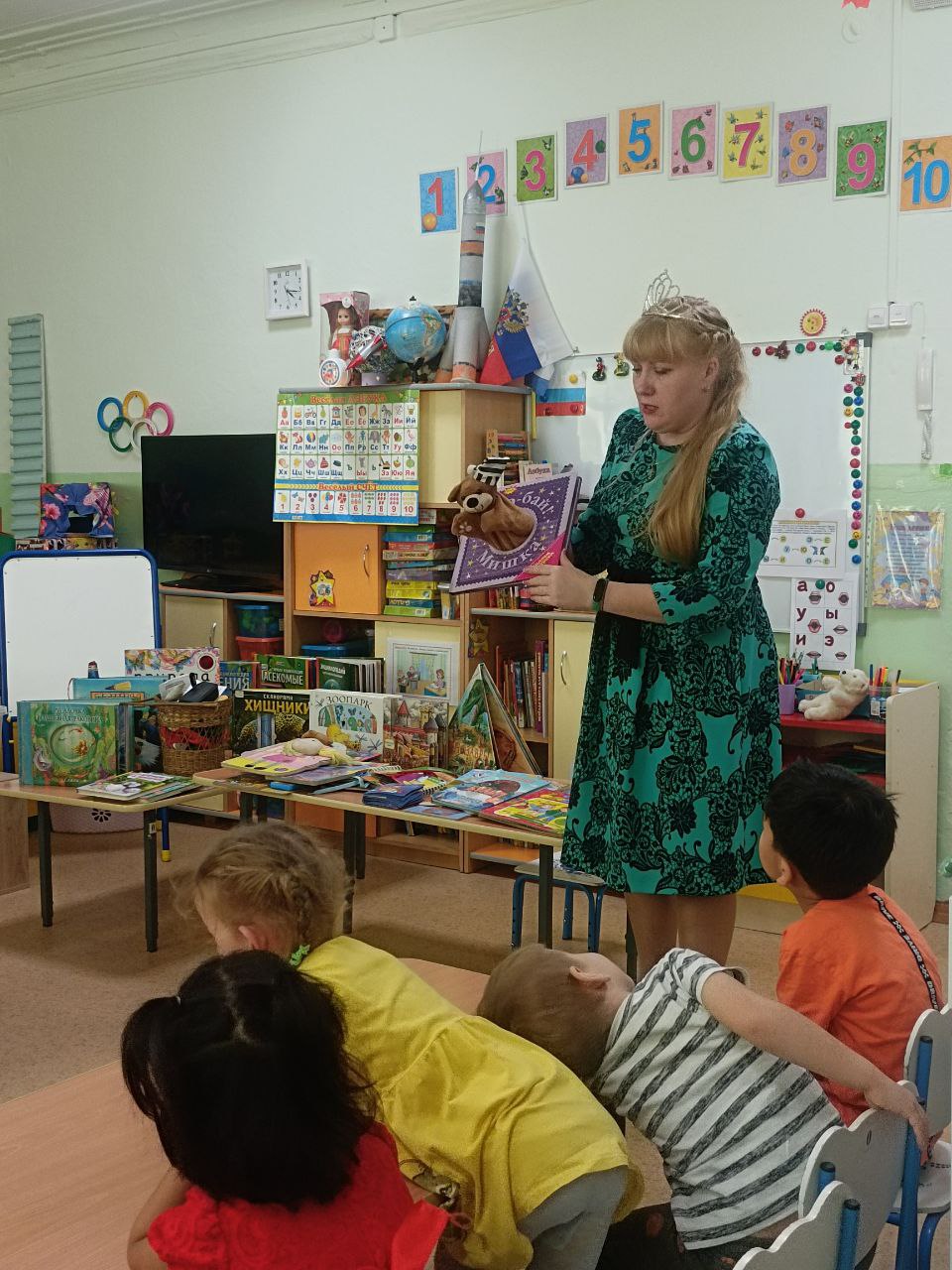   «Чтение - вот лучшее учение!» (А. С. Пушкин)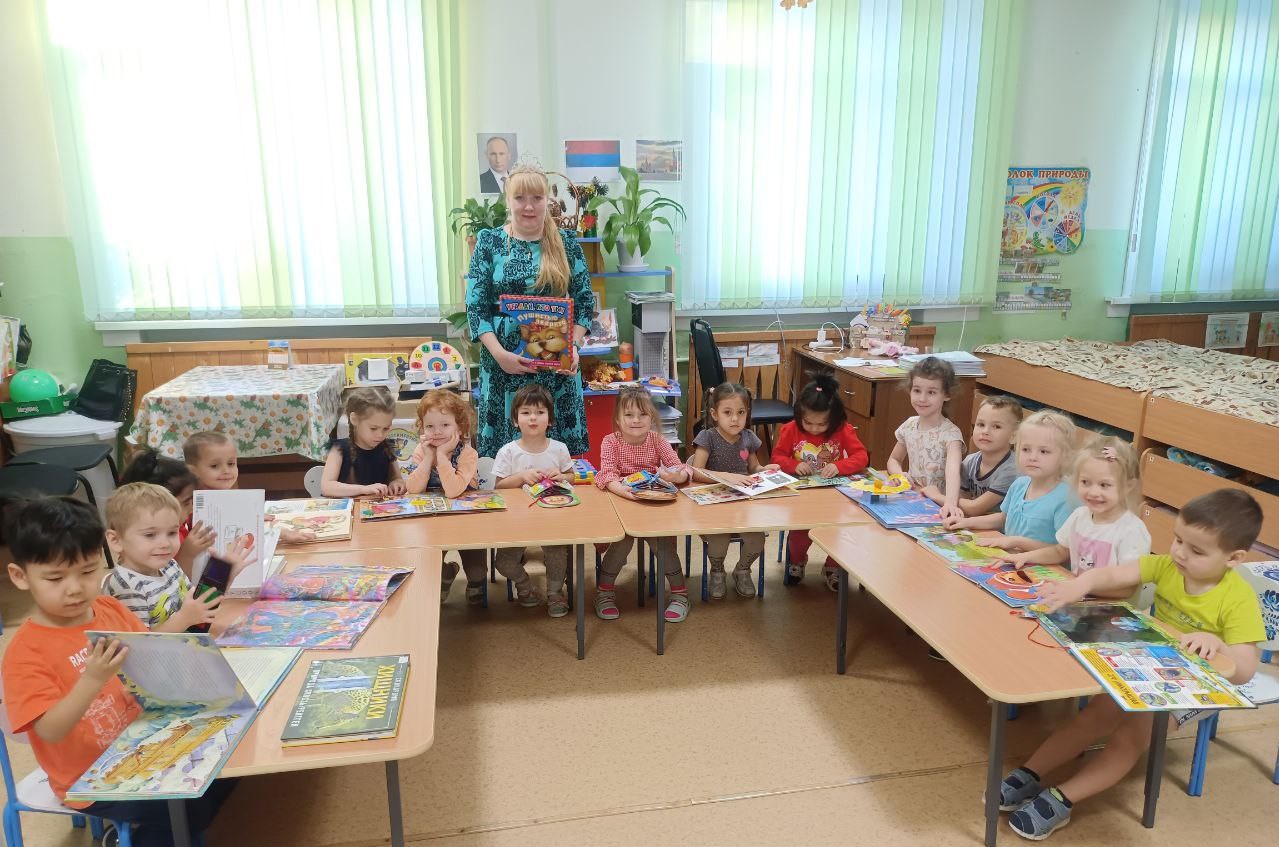 